15.08.2023	4133 кубанца получили путевки на санаторно-курортное лечение в 2023 годуСанаторно-курортное лечение — одна из самых популярных услуг, которой активно пользуются федеральные льготники Краснодарского края в натуральном виде. В этом году 4133 человека получили путевки в санатории региона и за его пределами.Льготные категории граждан поправляют свое здоровье в соответствии с профилем заболевания в санаториях черноморского побережья в Краснодарском крае и Крыму.На получение путевок имеет право обширный перечень граждан: люди с инвалидностью, участники Великой Отечественной войны, ветераны боевых действий, граждане, награжденные знаком «Жителю блокадного Ленинграда», члены семей погибших (умерших) инвалидов войны, участников Великой Отечественной войны и ветеранов боевых действий, пострадавшие от радиационных воздействий на Чернобыльской АЭС и другие.Путевки предоставляются категориям граждан, включенным в Федеральный регистр лиц, имеющих право на получение государственной социальной помощи. Важно, чтобы льготники сохранили набор социальных услуг в части предоставления санаторно-курортного лечения при наличии медицинских показаний.Для получения путевки необходимо подать соответствующее заявление. Это можно сделать через портал Госуслуг, лично в клиентской службе ОСФР по Краснодарскому краю или МФЦ.Напомним, что профиль лечения определяется в соответствии с рекомендациями лечащего врача и врачебной комиссии лечебно-профилактического учреждения по месту жительства.Мы в социальных сетях: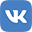 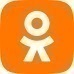 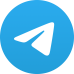 